L.p.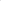 Nr spec. techn.Opis robót i wyliczenia ilościJ.m.Ilość j.m.Cena jednost.WartośćWartość1.WYMAGANIA OGÓLNE1.DM 00.00.00Projekt tymczasowej organizacji ruchuKpl.12.DM 00.00.00Ustawienie oznakowania utrzymanie w okresie realizacji prac remontowych i demontaż po zakończeniu robótKpl.12.ROBOTY PRZYGOTOWAWCZE3.D.01.01.01Roboty pomiarowe i geodezyjneKpl.14.DM 00.00.00Inwentaryzacja porozbiórkowaKpl.15.DM 00.00.00Inwentaryzacja powykonawcza wraz z wykonaniem mapyKpl.13.ROBOTY ROZBIÓRKOWE3.1.Rozbiórka elementów obiektów budowlanych6.D.01.02.03Rozbiórka skorodowanych fragmentów betonu wraz z wywozem gruzu z miejsca rozbiórki.m358,93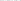 7.D.01.02.03Częściowa rozbiórka betonu płyty pomostu i ścianki zaplecznej w strefie dylatacji z wywozem gruzu z miejsca rozbiórkim35,08.D.01.02.03Rozbiórka izolacji mostowej z wywozem materiału z miejsca rozbiórki i utylizacjąm22022,49.D.04.03.01Rozbiórka skorodowanej otuliny ciosów podłożyskowych oraz skorodowanej j okładziny kamiennej przyczółków z odwozem gruzu z miejsca rozbiórki.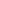 m23,9210M.18.01.01ADemontaż barier stalowych energochłonnych z wywozem materiału z miejsca rozbiórkim384,411M.18.01.01ADemontaż dylatacji stalowych mostowych z wywozem materiału z miejsca rozbiórkim39,03.2.ROZBIÓRKA ELEMENTÓW DRÓG12D.07.07.01Demontaż latarni stalowych z odwozem materiału z miejsca rozbiórkiszt1213D.04.01.01Rozebranie nawierzchni bitumicznej jezdni na obiekcie i dojazdach z wywozem gruzu z miejsca rozbiórki ,m22304,014D.04.01.01Rozebranie nawierzchni bitumicznej grub. 5 cm na chodnikach stanowiących dojścia do obiektu wraz z wywozem materiału z miejsca rozbiórkim2241,415D.04.01i01Rozbiórka podbudowy z kruszywa na chodnikach dojść do obiektu z odwozem materiału z miejsca rozbiórki , grub. warstwy 20 cmm2184,616D.04.01.01Rozbiórka krawężników kamiennych na obiekcie i dojazdach wraz z wywozem materiału z miejsca rozbiórkim38417D.07.07.01Rozbiórka włazów stalowych z wywozem materiału z miejsca rozbiórkiszt418D.07.07.01Rozbiórka wpustów z wywozem materiału z miejsca rozbiórkiszt84.PODPORY19M.13.01.00Wykonanie deskowania i  betonowanie konstrukcji w  strefach przydylatacyjnychm312,020M.12.01.03Przygotowanie i montaż zbrojeniakg1440,021M.20.15.01Renowacja okładziny kamiennej przyczółków z uzupełnieniem spoin i hydrofobizacją.m2243,022M.20.15.01Uzupełnienie ubytków okładziny kamiennejm31,05.USTRÓJ NOŚNY5.1Konstrukcje stalowe23M.19.01.04Zwiększenie wysokości balustrady z 1,0 m do 1,2 mm385,624M.19.01.04Wymiana skorodowanych elementów stalowej konstrukcji półki na urządzenia obce wraz z wykonaniem i demontażem rusztowańkg100025M.14.01.01Czyszczenie strumieniowo-ścierne stalowej konstrukcji nośnej do stopnia czystościm21632,026M.17.05.01Czyszczenie strumieniowo-ścierne powierzchni łożysk do stopnia czystości Sa 2,5m224,027M.14.02.01Pokrywanie powłokami malarskimi - kat. korozyj-ności C5, trwałość Hm21656,05.2BETON28M.13.01.00Betonowanie płyty ustroju nośnego z wykonaniem deskowania pod urządzenia dylatacyjne, beton kl. 00/37.m318,029M.12.01.03Przygotowanie i montaż zbrojeniakg3240,030M.13.01.00Wykonanie nadbetonu płyty chodnikowej na dojściach do mostu, beton kl. C30/37, grub. warstwy 7 cm.m33,9831M.12.01.03Przygotowanie i montaż zbrojeniakg39332M.12.01.11Wiercenie otworów d-10mm i głęb. 70 mm w betoniem18,933M.12.01.11Wklejanie prętów na żywicy epoksydowejdm31,534M.15.01.03Pokrywanie betonu powłokami malarskimim2475,916.URZĄDZENIA DYLATACYJNE35M.18.01.01AMontaż urządzenia dylatacyjnego modułowego o przesuwach +/_ 100 mmm19,536M. 18.01.01AMontaż urządzenia dylatacyjnego modułowego o przesuwach +/_ 50 mmm19,57.HYDROIZOLACJE37M.15.02.06Wykonanie izolacji płyty pomostu- typu MMAm22024,9638M.15.02.03Wykonanie izolacji ścianki zaplecznej z papy zgrzewalnejm274,08.WYPOSAŻENIE39M19.01.04Czyszczenie strumieniowo-ścierne balustrad do stopnia czystości Sa 2,5m2690,240M.14.02.01Pokrywanie powłokami malarskimi — kat.korozyjności C5, trwałość Hm2690,241M.19.01.03Montaż stalowych barier energochłonnych wraz z mocowaniemm385,642D.07.07.01Montaż latarni wraz z zamocowaniemszt129.ROBOTY PRZYOBIEKTOWE43D.01.01.01Instalacja znaków pomiarowychszt1910.ROBOTY NAWIERZCHNIOWE I ZABEZPIECZAJĄCE44D.05.03.05BWykonanie nawierzchni jezdni na obiekciewarstwa wiążąca o grubościm21905,645D.05.03.13Wykonanie nawierzchni jezdni na obiekcie - warstwa ścieralna o grubości 4 cm SMA 11m21905,646D.05.03.05BWykonanie nawierzchni jezdni na dojazdach - warstwa wiążąca o grubości 9 cm - AC 16Wm2408,047D.05.03.13Wykonanie nawierzchni jezdni na dojazdach - warstwa ścieralna o grubości 5 cm — SMA 11m2408,048M.19.01.01Montaż krawężników kamiennych na moście i dojazdach na ławie betonowejm384,049D.05.03.05AWykonanie nawierzchni poliuretanowo - żywicznej grub. cm na chodnikach na moście i dojazdachm21368,8850M.13.01.00Wykonanie płyty chodnikowej z betonu kl. C30/37 na dojazdach, grub. w-wy 25 cmm346,1551M.12.01.03Przygotowanie i montaż zbrojeniakg5076,511.Odwodnienie52M.16.01.01 M.16.01.03Montaż wpustów mostowych krawężnikowych, klasy D400kN z odpływem pionowymszt1253M.16.01.02 M.16.01.03Montaż sączkówszt6054M.16.01.05Ułożenie drenów podłużnych i poprzecznych z polietylenu owiniętego włókninąm355,812.INNE ROBTY MOSTOWE55M.20.20.15EIniekcja rys w płycie pomostowejm320,056M.20.20.15ANaprawa i reprofilacja zaprawami PCCm362,8257M.16.01.02Montaż włazów rewizyjnychszt458DM.00.00.00Montaż i późniejszy demontaż rusztowańkpl159Roboty nieprzewidziane30%(suma poz.1-58)RAZEMRAZEMRAZEMRAZEMVATVATVATVATOGÓŁEMOGÓŁEMOGÓŁEMOGÓŁEM